trinn uke 36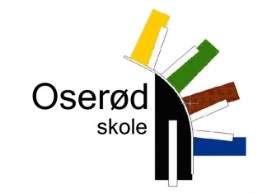  Lekser uke :Ukas ord og uttrykk:Timeplan uke 36:Ved sykdom send beskjed til SkoleSMSMobilskole: Send SMS til 594 44 202 “2 Ola er syk i dag. Hilsen Kari.”www.oserodskole.no                                         Tlf team 1: 40821947   (ikke sms)Vennlig hilsen team 1InformasjonFredag denne uka skal vi ha uteskole sammen med fadderne våre på 5.trinn. Husk klær etter vær. Det blir foreldremøte 12.sept. Elevene får utdelt innkalling i postmappa mandag denne uka.Lekser: Flere av elevene har denne uken gjort mange flere sider enn det vi har gitt i lekse. Det er viktig at elevene kun gjør de sidene i arbeidsbøkene sine som står under lekser på ukebrevetUkas mål:Sosialt:Jeg kan komme raskt inn etter friminuttet.Matematikk: Jeg kan sortere ting som hører                         sammen.Norsk: Jeg kan lese og skrive bokstavene;              L og O.English: Jeg kan tallene fra 0-6Til tirsdagTil onsdagTil torsdagTil fredag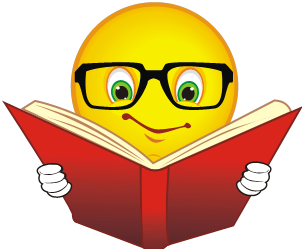    Lesing Les s. 23 i Kaleido sammen med en voksen.Les s. 23 i Kaleido sammen med en voksen.Les s. 33 i Kaleido sammen med en voksen.Les s. 33 i Kaleido sammen med en voksen.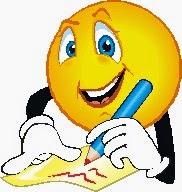    SkrivingSkriv ferdig s. 24 i Kaleido.Skriv ferdig s. 34 i Kaleido.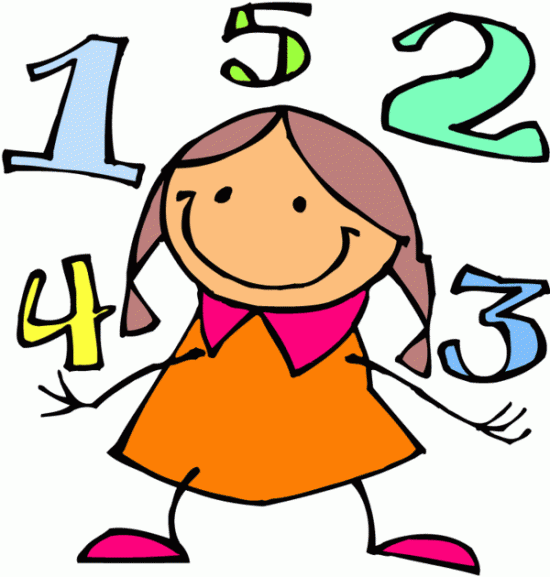    RegningGjør s. 10 i MultiDet står forklart hva elevene skal gjøre nederst på sidenGjør s. 11 i MultiDet står forklart hva elevene skal gjøre nederst på siden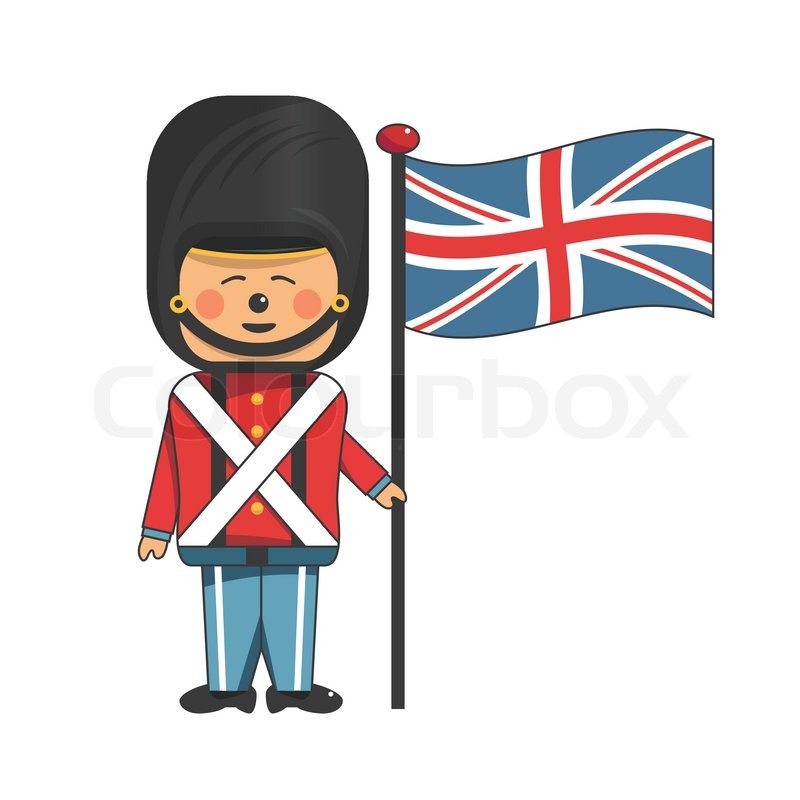    Engelsk Disse ordene øver vi på å lese og skrive:is              silo              sol          solosil             losUkas begreper: (Disse ordene skakker vi mye om.)vennfadderuteskoleEngelske ord og uttrykk:How old……How many…….MandagMandagMandagTirsdagTirsdagTirsdagOnsdagOnsdagOnsdagTorsdagTorsdagTorsdagFredagFredagFredag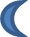 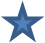 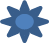 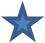 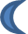 08.30-09.30SamlingSamlingSamlingSamlingSamlingSamlingSamlingSamlingSamlingSamlingSamlingSamlingSamlingSamlingSamling08.30-09.30NorskSamfMatemNat.NorskMatemKRØNorskEng.Eng.NorskMatemSpråklekerSpråklekerSpråkleker09.30-09.55friminuttfriminuttfriminuttfriminuttfriminuttfriminuttfriminuttfriminuttfriminuttfriminuttfriminuttfriminuttfriminuttfriminuttfriminutt09.55-10.35Matem.NorskSamfMatemNat.NorskEng.KRØNorskMatemEng.NorskTur til Eventyrleieren med faddereneTur til Eventyrleieren med faddereneTur til Eventyrleieren med fadderene10.35-11.00matmatmatmatmatmatmatmatmatmatmatmatmatmatmat11.00- 11.35friminuttfriminuttfriminuttfriminuttfriminuttfriminuttfriminuttfriminuttfriminuttfriminuttfriminuttfriminuttfriminuttfriminuttfriminutt11.35- 12.15SamfMetemNorskNorskMatemNat.NorskEng.KRØNorskMatemEng.Tur til Eventyrleieren med faddereneTur til Eventyrleieren med faddereneTur til Eventyrleieren med fadderene11.35- 12.15SamfMetemNorskSamlingSamlingSamlingNorskEng.KRØNorskMatemEng.Tur til Eventyrleieren med faddereneTur til Eventyrleieren med faddereneTur til Eventyrleieren med fadderene12.15-12.45friminuttfriminuttfriminuttSlutt 12.15Slutt 12.15Slutt 12.15friminuttfriminuttfriminuttfriminuttfriminuttfriminuttfriminuttfriminuttfriminutt12.45- 13.45NorskNorskNorskKRLEKRLEKRLEUTELEKUTELEKUTELEKKlassens timeKlassens timeKlassens time12.45- 13.45NorskNorskNorskKRLEKRLEKRLEUTELEKUTELEKUTELEK12.45- 13.45SamlingSamlingSamlingSamlingSamlingSamlingSamlingSamlingSamling1.trinn slutter 13.151.trinn slutter 13.151.trinn slutter 13.15